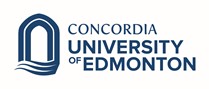 Student Research Grant | ApplicationStudent Applicant InformationStudent Applicant InformationStudent Applicant InformationName of ApplicantApplicant Email AddressApplicant Email AddressDepartment / Program of StudyStudent Level (Check One)Student Level (Check One)Undergraduate Student ☐ Graduate Student ☐Name of your Research Supervisor / Faculty SponsorResearch Supervisor Email AddressResearch Supervisor Email AddressTitle of Research Project or ActivityTitle of Research Project or ActivityTitle of Research Project or ActivityAmount Requested (Max: Undergraduate $1000 / Graduate $2000)Have you received a Student Research Grant before?Have you received a Student Research Grant before?$No ☐        Yes ☐ Date of Award:No ☐        Yes ☐ Date of Award:Research Activity InformationResearch Activity InformationResearch Activity InformationResearch Activity InformationResearch Activity InformationResearch Activity InformationResearch Activity InformationResearch Activity InformationResearch Activity InformationResearch Activity InformationResearch Activity InformationResearch Activity InformationThis Application is for (Check One):This Application is for (Check One):This Application is for (Check One):This Application is for (Check One):This Application is for (Check One):This Application is for (Check One):This Application is for (Check One):This Application is for (Check One):This Application is for (Check One):This Application is for (Check One):This Application is for (Check One):This Application is for (Check One):Presenting my research at a conference ☐    Complete Section A onlyPresenting my research at a conference ☐    Complete Section A onlyPresenting my research at a conference ☐    Complete Section A onlyPresenting my research at a conference ☐    Complete Section A onlyPresenting my research at a conference ☐    Complete Section A onlyResearch Project ☐    Complete Section B onlyResearch Project ☐    Complete Section B onlyResearch Project ☐    Complete Section B onlyResearch Project ☐    Complete Section B onlyResearch Project ☐    Complete Section B onlyResearch Project ☐    Complete Section B onlySection A: Conference Details Only complete this section if you are applying for funds to present your research at a conferenceSection A: Conference Details Only complete this section if you are applying for funds to present your research at a conferenceSection A: Conference Details Only complete this section if you are applying for funds to present your research at a conferenceSection A: Conference Details Only complete this section if you are applying for funds to present your research at a conferenceSection A: Conference Details Only complete this section if you are applying for funds to present your research at a conferenceSection A: Conference Details Only complete this section if you are applying for funds to present your research at a conferenceSection A: Conference Details Only complete this section if you are applying for funds to present your research at a conferenceSection A: Conference Details Only complete this section if you are applying for funds to present your research at a conferenceSection A: Conference Details Only complete this section if you are applying for funds to present your research at a conferenceSection A: Conference Details Only complete this section if you are applying for funds to present your research at a conferenceSection A: Conference Details Only complete this section if you are applying for funds to present your research at a conferenceSection A: Conference Details Only complete this section if you are applying for funds to present your research at a conferenceName of Conference / EventName of Conference / EventName of Conference / EventName of Conference / EventName of Conference / EventName of Conference / EventName of Conference / EventName of Conference / EventName of Conference / EventName of Conference / EventName of Conference / EventName of Conference / EventHost Organization of Conference Link to Conference / Event WebsiteLink to Conference / Event WebsiteLink to Conference / Event WebsiteLink to Conference / Event WebsiteLink to Conference / Event WebsiteLink to Conference / Event WebsiteLink to Conference / Event WebsiteLink to Conference / Event WebsiteLink to Conference / Event WebsiteLink to Conference / Event WebsiteLink to Conference / Event WebsiteLocation of Conference  (City, Country)Location of Conference  (City, Country)Location of Conference  (City, Country)Location of Conference  (City, Country)Location of Conference  (City, Country)Location of Conference  (City, Country)Location of Conference  (City, Country)Location of Conference  (City, Country)Location of Conference  (City, Country)Type of Travel (Check one)Type of Travel (Check one)Type of Travel (Check one)Canada ☐	USA ☐	International☐Canada ☐	USA ☐	International☐Canada ☐	USA ☐	International☐Dates of ConferenceDates of ConferenceDates of ConferenceDates of ConferenceDates of ConferenceDates of ConferenceDates of ConferenceDates of ConferenceDates of ConferenceDates of ConferenceDates of ConferenceDates of ConferenceConference Start Date:Conference Start Date:Conference Start Date:Conference Start Date:Conference Start Date:Conference Start Date:Conference Start Date:Conference End  Date:Conference End  Date:Conference End  Date:Conference End  Date:Conference End  Date:Role and Participation in the conference (check all that apply)Role and Participation in the conference (check all that apply)Role and Participation in the conference (check all that apply)Role and Participation in the conference (check all that apply)Role and Participation in the conference (check all that apply)Role and Participation in the conference (check all that apply)Role and Participation in the conference (check all that apply)Role and Participation in the conference (check all that apply)Role and Participation in the conference (check all that apply)Role and Participation in the conference (check all that apply)Role and Participation in the conference (check all that apply)Role and Participation in the conference (check all that apply)Invited Oral Paper Presenter ☐Invited Oral Paper Presenter ☐Invited Oral Paper Presenter ☐Invited Poster Presenter ☐Invited Poster Presenter ☐Invited Poster Presenter ☐Invited Poster Presenter ☐Invited Poster Presenter ☐Invited Poster Presenter ☐Invited Poster Presenter ☐☐ Other (describe)☐ Other (describe)Describe the adjudication/selection process for the conference (i.e. peer reviewed or juried abstract submission).Describe the adjudication/selection process for the conference (i.e. peer reviewed or juried abstract submission).Describe the adjudication/selection process for the conference (i.e. peer reviewed or juried abstract submission).Describe the adjudication/selection process for the conference (i.e. peer reviewed or juried abstract submission).Describe the adjudication/selection process for the conference (i.e. peer reviewed or juried abstract submission).Describe the adjudication/selection process for the conference (i.e. peer reviewed or juried abstract submission).Describe the adjudication/selection process for the conference (i.e. peer reviewed or juried abstract submission).Describe the adjudication/selection process for the conference (i.e. peer reviewed or juried abstract submission).Describe the adjudication/selection process for the conference (i.e. peer reviewed or juried abstract submission).Describe the adjudication/selection process for the conference (i.e. peer reviewed or juried abstract submission).Describe the adjudication/selection process for the conference (i.e. peer reviewed or juried abstract submission).Describe the adjudication/selection process for the conference (i.e. peer reviewed or juried abstract submission).Enter response hereEnter response hereEnter response hereEnter response hereEnter response hereEnter response hereEnter response hereEnter response hereEnter response hereEnter response hereEnter response hereEnter response hereWill the proceedings be published?Will the proceedings be published?Will the proceedings be published?Will the proceedings be published?Will the proceedings be published?Will the proceedings be published?Will the proceedings be published?Will the proceedings be published?Will the proceedings be published?Will the proceedings be published?Will the proceedings be published?Will the proceedings be published?No ☐	    Yes ☐ If Yes, describe the publication and distribution:  If Yes, describe the publication and distribution:  If Yes, describe the publication and distribution:  If Yes, describe the publication and distribution:  If Yes, describe the publication and distribution:  If Yes, describe the publication and distribution:  If Yes, describe the publication and distribution:  If Yes, describe the publication and distribution:  If Yes, describe the publication and distribution:  If Yes, describe the publication and distribution:  If Yes, describe the publication and distribution:  Importance of Conference:  Explain the importance of this conference and why it is the most appropriate venue for your work. Importance of Conference:  Explain the importance of this conference and why it is the most appropriate venue for your work. Importance of Conference:  Explain the importance of this conference and why it is the most appropriate venue for your work. Importance of Conference:  Explain the importance of this conference and why it is the most appropriate venue for your work. Importance of Conference:  Explain the importance of this conference and why it is the most appropriate venue for your work. Importance of Conference:  Explain the importance of this conference and why it is the most appropriate venue for your work. Importance of Conference:  Explain the importance of this conference and why it is the most appropriate venue for your work. Importance of Conference:  Explain the importance of this conference and why it is the most appropriate venue for your work. Importance of Conference:  Explain the importance of this conference and why it is the most appropriate venue for your work. Importance of Conference:  Explain the importance of this conference and why it is the most appropriate venue for your work. Importance of Conference:  Explain the importance of this conference and why it is the most appropriate venue for your work. Importance of Conference:  Explain the importance of this conference and why it is the most appropriate venue for your work. Enter responseEnter responseEnter responseEnter responseEnter responseEnter responseEnter responseEnter responseEnter responseEnter responseEnter responseEnter responseResearch Description: Provide a brief overview of the research being presented at the conferenceResearch Description: Provide a brief overview of the research being presented at the conferenceResearch Description: Provide a brief overview of the research being presented at the conferenceResearch Description: Provide a brief overview of the research being presented at the conferenceResearch Description: Provide a brief overview of the research being presented at the conferenceResearch Description: Provide a brief overview of the research being presented at the conferenceResearch Description: Provide a brief overview of the research being presented at the conferenceResearch Description: Provide a brief overview of the research being presented at the conferenceResearch Description: Provide a brief overview of the research being presented at the conferenceResearch Description: Provide a brief overview of the research being presented at the conferenceResearch Description: Provide a brief overview of the research being presented at the conferenceResearch Description: Provide a brief overview of the research being presented at the conferenceEnter responseEnter responseEnter responseEnter responseEnter responseEnter responseEnter responseEnter responseEnter responseEnter responseEnter responseEnter responseSection B: Research Project Details Only complete this section if you are applying for funds to support a proposed research projectSection B: Research Project Details Only complete this section if you are applying for funds to support a proposed research projectSection B: Research Project Details Only complete this section if you are applying for funds to support a proposed research projectSection B: Research Project Details Only complete this section if you are applying for funds to support a proposed research projectSection B: Research Project Details Only complete this section if you are applying for funds to support a proposed research projectSection B: Research Project Details Only complete this section if you are applying for funds to support a proposed research projectSection B: Research Project Details Only complete this section if you are applying for funds to support a proposed research projectSection B: Research Project Details Only complete this section if you are applying for funds to support a proposed research projectSection B: Research Project Details Only complete this section if you are applying for funds to support a proposed research projectSection B: Research Project Details Only complete this section if you are applying for funds to support a proposed research projectSection B: Research Project Details Only complete this section if you are applying for funds to support a proposed research projectSection B: Research Project Details Only complete this section if you are applying for funds to support a proposed research projectResearch Description: Provide a brief overview of the proposed research project. Include research question, objectives, project design, time frame, and how you will disseminate your resultsResearch Description: Provide a brief overview of the proposed research project. Include research question, objectives, project design, time frame, and how you will disseminate your resultsResearch Description: Provide a brief overview of the proposed research project. Include research question, objectives, project design, time frame, and how you will disseminate your resultsResearch Description: Provide a brief overview of the proposed research project. Include research question, objectives, project design, time frame, and how you will disseminate your resultsResearch Description: Provide a brief overview of the proposed research project. Include research question, objectives, project design, time frame, and how you will disseminate your resultsResearch Description: Provide a brief overview of the proposed research project. Include research question, objectives, project design, time frame, and how you will disseminate your resultsResearch Description: Provide a brief overview of the proposed research project. Include research question, objectives, project design, time frame, and how you will disseminate your resultsResearch Description: Provide a brief overview of the proposed research project. Include research question, objectives, project design, time frame, and how you will disseminate your resultsResearch Description: Provide a brief overview of the proposed research project. Include research question, objectives, project design, time frame, and how you will disseminate your resultsResearch Description: Provide a brief overview of the proposed research project. Include research question, objectives, project design, time frame, and how you will disseminate your resultsResearch Description: Provide a brief overview of the proposed research project. Include research question, objectives, project design, time frame, and how you will disseminate your resultsResearch Description: Provide a brief overview of the proposed research project. Include research question, objectives, project design, time frame, and how you will disseminate your resultsEnter responseEnter responseEnter responseEnter responseEnter responseEnter responseEnter responseEnter responseEnter responseEnter responseEnter responseEnter responseRelated Research: Describe any related research currently in progress (if applicable)Related Research: Describe any related research currently in progress (if applicable)Related Research: Describe any related research currently in progress (if applicable)Related Research: Describe any related research currently in progress (if applicable)Related Research: Describe any related research currently in progress (if applicable)Related Research: Describe any related research currently in progress (if applicable)Related Research: Describe any related research currently in progress (if applicable)Related Research: Describe any related research currently in progress (if applicable)Related Research: Describe any related research currently in progress (if applicable)Related Research: Describe any related research currently in progress (if applicable)Related Research: Describe any related research currently in progress (if applicable)Related Research: Describe any related research currently in progress (if applicable)Enter responseEnter responseEnter responseEnter responseEnter responseEnter responseEnter responseEnter responseEnter responseEnter responseEnter responseEnter responseResearch Certifications: Indicate if your research project involves:Research Certifications: Indicate if your research project involves:Research Certifications: Indicate if your research project involves:Research Certifications: Indicate if your research project involves:Research Certifications: Indicate if your research project involves:Research Certifications: Indicate if your research project involves:Research Certifications: Indicate if your research project involves:Research Certifications: Indicate if your research project involves:Research Certifications: Indicate if your research project involves:Research Certifications: Indicate if your research project involves:Research Certifications: Indicate if your research project involves:Research Certifications: Indicate if your research project involves:  Human experimentation ☐    Human experimentation ☐    Animal experimentation ☐  Animal experimentation ☐  Animal experimentation ☐  Animal experimentation ☐  Animal experimentation ☐  Animal experimentation ☐  Biohazards ☐  Biohazards ☐  Biohazards ☐  Hazardous compounds ☐If Research Ethics Board (REB) review was required, was the outcome of that review successful? If Research Ethics Board (REB) review was required, was the outcome of that review successful? If Research Ethics Board (REB) review was required, was the outcome of that review successful? If Research Ethics Board (REB) review was required, was the outcome of that review successful? If Research Ethics Board (REB) review was required, was the outcome of that review successful? If Research Ethics Board (REB) review was required, was the outcome of that review successful? If Research Ethics Board (REB) review was required, was the outcome of that review successful? If Research Ethics Board (REB) review was required, was the outcome of that review successful? If Research Ethics Board (REB) review was required, was the outcome of that review successful? If Research Ethics Board (REB) review was required, was the outcome of that review successful? If Research Ethics Board (REB) review was required, was the outcome of that review successful? If Research Ethics Board (REB) review was required, was the outcome of that review successful? Yes ☐ Please attach a copy of the REB letter Yes ☐ Please attach a copy of the REB letter Yes ☐ Please attach a copy of the REB letter Yes ☐ Please attach a copy of the REB letter No☐  Funds will not be released unless REB approval has been successfulNo☐  Funds will not be released unless REB approval has been successfulNo☐  Funds will not be released unless REB approval has been successfulNo☐  Funds will not be released unless REB approval has been successfulNo☐  Funds will not be released unless REB approval has been successfulNo☐  Funds will not be released unless REB approval has been successfulNo☐  Funds will not be released unless REB approval has been successfulNo☐  Funds will not be released unless REB approval has been successfulDepartment ApprovalsDepartment ApprovalsDepartment ApprovalsDepartment ApprovalsDepartment ApprovalsDepartment ApprovalsDepartment ApprovalsDepartment ApprovalsDepartment ApprovalsDepartment ApprovalsDepartment ApprovalsDepartment ApprovalsHave you informed your Department Chair or Program Coordinator of your research plans? Yes ☐ No ☐Have you informed your Department Chair or Program Coordinator of your research plans? Yes ☐ No ☐Have you informed your Department Chair or Program Coordinator of your research plans? Yes ☐ No ☐Have you informed your Department Chair or Program Coordinator of your research plans? Yes ☐ No ☐Have you informed your Department Chair or Program Coordinator of your research plans? Yes ☐ No ☐Have you informed your Department Chair or Program Coordinator of your research plans? Yes ☐ No ☐Have you informed your Department Chair or Program Coordinator of your research plans? Yes ☐ No ☐Have you informed your Department Chair or Program Coordinator of your research plans? Yes ☐ No ☐Have you informed your Department Chair or Program Coordinator of your research plans? Yes ☐ No ☐Have you informed your Department Chair or Program Coordinator of your research plans? Yes ☐ No ☐Have you informed your Department Chair or Program Coordinator of your research plans? Yes ☐ No ☐Have you informed your Department Chair or Program Coordinator of your research plans? Yes ☐ No ☐If your research involves the use of Concordia facilities and/or supplies, does your Department Chair or Program Coordinator agree to this usage?  Yes ☐ No ☐ For the Department of Biology: If your application includes the purchase of supplies or equipment, please notify Lab Manager Devin Hughes, devin.hughes@concordia.ab.ca before checking the box above.If your research involves the use of Concordia facilities and/or supplies, does your Department Chair or Program Coordinator agree to this usage?  Yes ☐ No ☐ For the Department of Biology: If your application includes the purchase of supplies or equipment, please notify Lab Manager Devin Hughes, devin.hughes@concordia.ab.ca before checking the box above.If your research involves the use of Concordia facilities and/or supplies, does your Department Chair or Program Coordinator agree to this usage?  Yes ☐ No ☐ For the Department of Biology: If your application includes the purchase of supplies or equipment, please notify Lab Manager Devin Hughes, devin.hughes@concordia.ab.ca before checking the box above.If your research involves the use of Concordia facilities and/or supplies, does your Department Chair or Program Coordinator agree to this usage?  Yes ☐ No ☐ For the Department of Biology: If your application includes the purchase of supplies or equipment, please notify Lab Manager Devin Hughes, devin.hughes@concordia.ab.ca before checking the box above.If your research involves the use of Concordia facilities and/or supplies, does your Department Chair or Program Coordinator agree to this usage?  Yes ☐ No ☐ For the Department of Biology: If your application includes the purchase of supplies or equipment, please notify Lab Manager Devin Hughes, devin.hughes@concordia.ab.ca before checking the box above.If your research involves the use of Concordia facilities and/or supplies, does your Department Chair or Program Coordinator agree to this usage?  Yes ☐ No ☐ For the Department of Biology: If your application includes the purchase of supplies or equipment, please notify Lab Manager Devin Hughes, devin.hughes@concordia.ab.ca before checking the box above.If your research involves the use of Concordia facilities and/or supplies, does your Department Chair or Program Coordinator agree to this usage?  Yes ☐ No ☐ For the Department of Biology: If your application includes the purchase of supplies or equipment, please notify Lab Manager Devin Hughes, devin.hughes@concordia.ab.ca before checking the box above.If your research involves the use of Concordia facilities and/or supplies, does your Department Chair or Program Coordinator agree to this usage?  Yes ☐ No ☐ For the Department of Biology: If your application includes the purchase of supplies or equipment, please notify Lab Manager Devin Hughes, devin.hughes@concordia.ab.ca before checking the box above.If your research involves the use of Concordia facilities and/or supplies, does your Department Chair or Program Coordinator agree to this usage?  Yes ☐ No ☐ For the Department of Biology: If your application includes the purchase of supplies or equipment, please notify Lab Manager Devin Hughes, devin.hughes@concordia.ab.ca before checking the box above.If your research involves the use of Concordia facilities and/or supplies, does your Department Chair or Program Coordinator agree to this usage?  Yes ☐ No ☐ For the Department of Biology: If your application includes the purchase of supplies or equipment, please notify Lab Manager Devin Hughes, devin.hughes@concordia.ab.ca before checking the box above.If your research involves the use of Concordia facilities and/or supplies, does your Department Chair or Program Coordinator agree to this usage?  Yes ☐ No ☐ For the Department of Biology: If your application includes the purchase of supplies or equipment, please notify Lab Manager Devin Hughes, devin.hughes@concordia.ab.ca before checking the box above.If your research involves the use of Concordia facilities and/or supplies, does your Department Chair or Program Coordinator agree to this usage?  Yes ☐ No ☐ For the Department of Biology: If your application includes the purchase of supplies or equipment, please notify Lab Manager Devin Hughes, devin.hughes@concordia.ab.ca before checking the box above.Research Description All applicants complete this sectionHow does the proposed project align with Concordia’s Strategic Research Plan (200 words maximum)View Here: https://concordia.ab.ca/research/research-at-concordia/strategic-research-plan Enter response hereHow does the proposed project benefit you, your Research Supervisor, and Concordia?Enter response hereWhat skills, experience, and background does your Research Supervisor have to enable you to successfully complete the project?Enter response hereWhat skills, experience, and background do you have to enable you to successfully complete the project?Enter response hereProposed BudgetProposed BudgetProposed BudgetProposed BudgetProposed BudgetProposed BudgetProposed BudgetIf required, add more lines or attach additional pages. Include quotes for travel costs and for equipment / supplies costs. All items must be in Canadian dollars.If required, add more lines or attach additional pages. Include quotes for travel costs and for equipment / supplies costs. All items must be in Canadian dollars.If required, add more lines or attach additional pages. Include quotes for travel costs and for equipment / supplies costs. All items must be in Canadian dollars.If required, add more lines or attach additional pages. Include quotes for travel costs and for equipment / supplies costs. All items must be in Canadian dollars.If required, add more lines or attach additional pages. Include quotes for travel costs and for equipment / supplies costs. All items must be in Canadian dollars.If required, add more lines or attach additional pages. Include quotes for travel costs and for equipment / supplies costs. All items must be in Canadian dollars.If required, add more lines or attach additional pages. Include quotes for travel costs and for equipment / supplies costs. All items must be in Canadian dollars.TravelTravelIdentify person(s) traveling and list the location(s) visited. Attach airline quotes to estimate cost of travel. Consult Institutional Travel Policy for eligible expenses. Provide brief rationale for all expenditures and justification for unique requests such as car rental. Use separate page if neededIdentify person(s) traveling and list the location(s) visited. Attach airline quotes to estimate cost of travel. Consult Institutional Travel Policy for eligible expenses. Provide brief rationale for all expenditures and justification for unique requests such as car rental. Use separate page if neededIdentify person(s) traveling and list the location(s) visited. Attach airline quotes to estimate cost of travel. Consult Institutional Travel Policy for eligible expenses. Provide brief rationale for all expenditures and justification for unique requests such as car rental. Use separate page if neededIdentify person(s) traveling and list the location(s) visited. Attach airline quotes to estimate cost of travel. Consult Institutional Travel Policy for eligible expenses. Provide brief rationale for all expenditures and justification for unique requests such as car rental. Use separate page if neededIdentify person(s) traveling and list the location(s) visited. Attach airline quotes to estimate cost of travel. Consult Institutional Travel Policy for eligible expenses. Provide brief rationale for all expenditures and justification for unique requests such as car rental. Use separate page if neededDestinationDestinationTotal CostJustificationJustificationAir TravelAir Travel$Ground Travel (taxi, shuttle, public transportation)Ground Travel (taxi, shuttle, public transportation)$MileageMileage$Conference RegistrationConference Registration$OtherOther$OtherOther$SubsistenceSubsistenceSpecify per diem and accommodation amounts. Attach accommodation quotes to estimate total cost. Consult Institutional Travel Policy for current per diem rates and eligible expenses.Specify per diem and accommodation amounts. Attach accommodation quotes to estimate total cost. Consult Institutional Travel Policy for current per diem rates and eligible expenses.Specify per diem and accommodation amounts. Attach accommodation quotes to estimate total cost. Consult Institutional Travel Policy for current per diem rates and eligible expenses.Specify per diem and accommodation amounts. Attach accommodation quotes to estimate total cost. Consult Institutional Travel Policy for current per diem rates and eligible expenses.Specify per diem and accommodation amounts. Attach accommodation quotes to estimate total cost. Consult Institutional Travel Policy for current per diem rates and eligible expenses.Number of DaysRateTotal CostJustificationJustificationAccommodationAccommodation$$Per diemPer diem$$OtherOther$Equipment, Supplies and MaterialsEquipment, Supplies and MaterialsJustify items and discuss the availability and accessibility of similar items within the institution and city. For equipment, give models, manufacturers. For items over $500, attach quotes. Use separate page if neededJustify items and discuss the availability and accessibility of similar items within the institution and city. For equipment, give models, manufacturers. For items over $500, attach quotes. Use separate page if neededJustify items and discuss the availability and accessibility of similar items within the institution and city. For equipment, give models, manufacturers. For items over $500, attach quotes. Use separate page if neededJustify items and discuss the availability and accessibility of similar items within the institution and city. For equipment, give models, manufacturers. For items over $500, attach quotes. Use separate page if neededJustify items and discuss the availability and accessibility of similar items within the institution and city. For equipment, give models, manufacturers. For items over $500, attach quotes. Use separate page if neededItemItemItemItemTotal CostJustificationJustification$$$Other ExpensesItems should be described clearly. Use separate page if needed.Items should be described clearly. Use separate page if needed.Items should be described clearly. Use separate page if needed.Items should be described clearly. Use separate page if needed.Items should be described clearly. Use separate page if needed.Items should be described clearly. Use separate page if needed.ItemItemItemItemTotal CostJustificationJustification$$$TOTAL COSTSTOTAL COSTSTOTAL COSTSTOTAL COSTSTOTAL COSTSTOTAL COSTS$FUNDS FROM OTHER SOURCES (ie Professional Development funds)FUNDS FROM OTHER SOURCES (ie Professional Development funds)FUNDS FROM OTHER SOURCES (ie Professional Development funds)FUNDS FROM OTHER SOURCES (ie Professional Development funds)FUNDS FROM OTHER SOURCES (ie Professional Development funds)FUNDS FROM OTHER SOURCES (ie Professional Development funds)$TOTAL GRANT REQUESTEDTOTAL GRANT REQUESTEDTOTAL GRANT REQUESTEDTOTAL GRANT REQUESTEDTOTAL GRANT REQUESTEDTOTAL GRANT REQUESTED$Signatures and ApprovalsSignatures and ApprovalsApprovals are required from your Research Supervisor and the Chair of your DepartmentApprovals are required from your Research Supervisor and the Chair of your DepartmentApprovals are required from your Research Supervisor and the Chair of your DepartmentApprovals are required from your Research Supervisor and the Chair of your DepartmentApprovals are required from your Research Supervisor and the Chair of your DepartmentStudent Applicantagree to participate as outlined;verify they have the necessary time and other requirements to fulfil the proposed activities;agree to comply with policies and procedures and the terms and conditions of this funding program.Student Applicantagree to participate as outlined;verify they have the necessary time and other requirements to fulfil the proposed activities;agree to comply with policies and procedures and the terms and conditions of this funding program.Student Applicantagree to participate as outlined;verify they have the necessary time and other requirements to fulfil the proposed activities;agree to comply with policies and procedures and the terms and conditions of this funding program.Student Applicantagree to participate as outlined;verify they have the necessary time and other requirements to fulfil the proposed activities;agree to comply with policies and procedures and the terms and conditions of this funding program.Student Applicantagree to participate as outlined;verify they have the necessary time and other requirements to fulfil the proposed activities;agree to comply with policies and procedures and the terms and conditions of this funding program.Student Applicant - please print nameStudent Applicant - please print namesignaturesignaturedateResearch Supervisoragree to participate as outlined, including supervision of student research;verify they have the necessary time and other requirements to fulfil the proposed activities;agree to comply with policies and procedures and the terms and conditions of this funding program.Research Supervisoragree to participate as outlined, including supervision of student research;verify they have the necessary time and other requirements to fulfil the proposed activities;agree to comply with policies and procedures and the terms and conditions of this funding program.Research Supervisoragree to participate as outlined, including supervision of student research;verify they have the necessary time and other requirements to fulfil the proposed activities;agree to comply with policies and procedures and the terms and conditions of this funding program.Research Supervisoragree to participate as outlined, including supervision of student research;verify they have the necessary time and other requirements to fulfil the proposed activities;agree to comply with policies and procedures and the terms and conditions of this funding program.Research Supervisoragree to participate as outlined, including supervision of student research;verify they have the necessary time and other requirements to fulfil the proposed activities;agree to comply with policies and procedures and the terms and conditions of this funding program.Research Supervisor - please print namesignaturesignaturedatedateDepartment Chairhave read the research proposal and agree that the obligations can be fulfilled;verify that the applicant and/or co-applicant(s) have the necessary time and facilities to carry out the research;agree that resources identified in the proposal will be available to complete the project.Department Chairhave read the research proposal and agree that the obligations can be fulfilled;verify that the applicant and/or co-applicant(s) have the necessary time and facilities to carry out the research;agree that resources identified in the proposal will be available to complete the project.Department Chairhave read the research proposal and agree that the obligations can be fulfilled;verify that the applicant and/or co-applicant(s) have the necessary time and facilities to carry out the research;agree that resources identified in the proposal will be available to complete the project.Department Chairhave read the research proposal and agree that the obligations can be fulfilled;verify that the applicant and/or co-applicant(s) have the necessary time and facilities to carry out the research;agree that resources identified in the proposal will be available to complete the project.Department Chairhave read the research proposal and agree that the obligations can be fulfilled;verify that the applicant and/or co-applicant(s) have the necessary time and facilities to carry out the research;agree that resources identified in the proposal will be available to complete the project.Department Chair - please print namesignaturesignaturedatedateApplication ChecklistCompleted Application FormAttachments to the ApplicationStudent CVConference Acceptance Letter or invitation to present (or indicate if pending)Abstract of conference presentation or activityTravel Quotes or screen grabs for flight and accommodation, registration fee (indicate if not applicable)Quotes for other expenses such as equipment and supplies (indicate if not applicable) Signatures Submission Instructions: Email signed application package with attachments to research@concordia.ab.ca